WWPS Scope and Sequence of PBL Targeted Behaviours 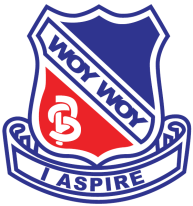 Term 1For the first two weeks of the new school year, certain classroom and playground behaviours need to be explained and taught to students as a matter of priority. These are specified below:Weeks 1 and 2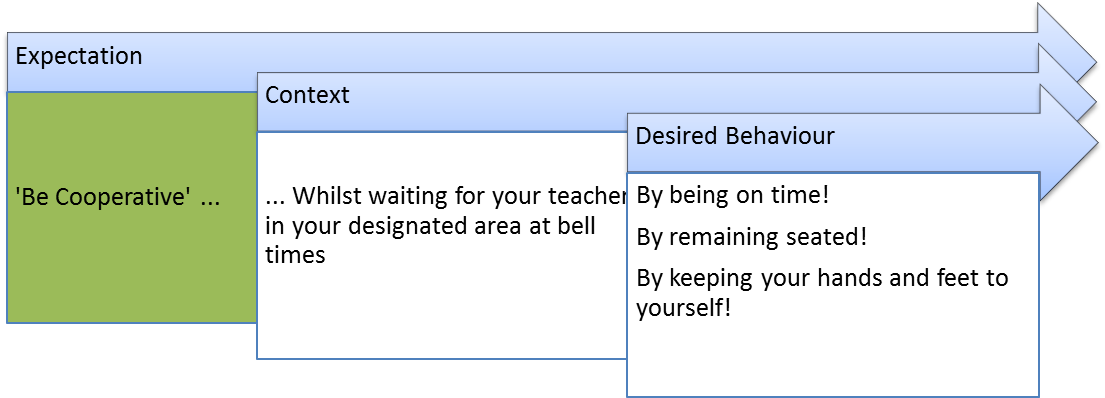 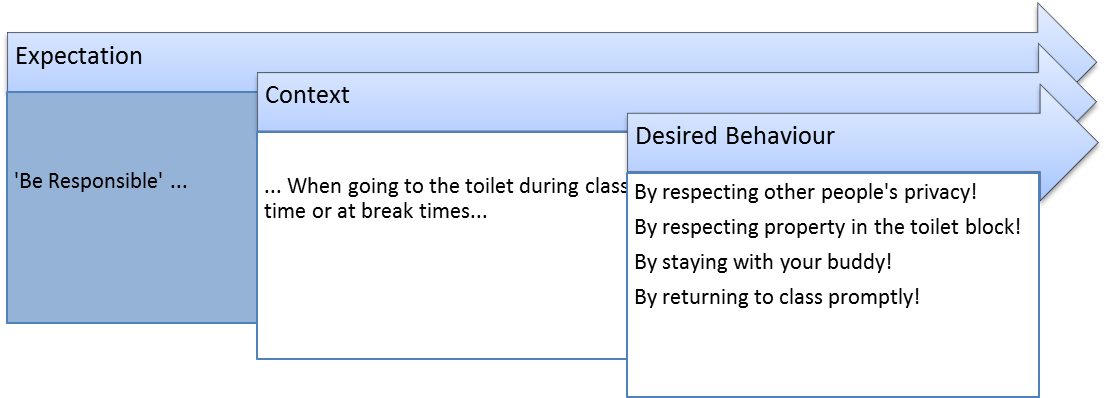 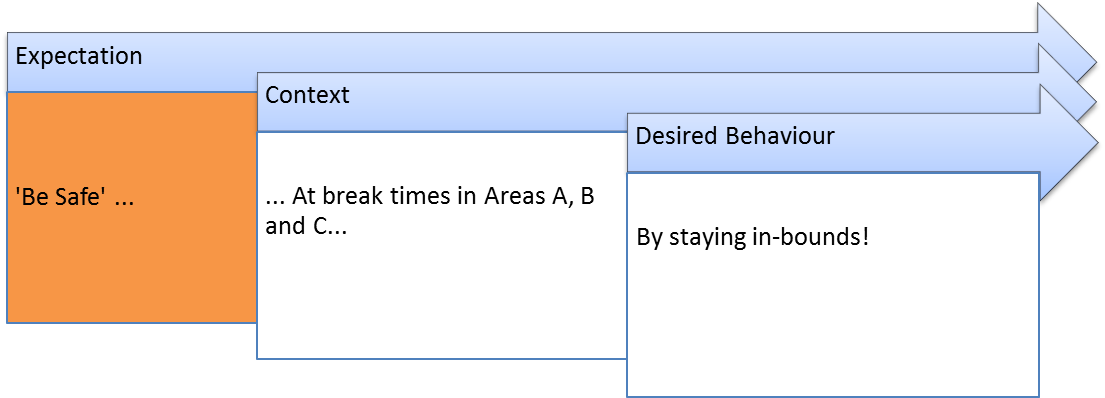 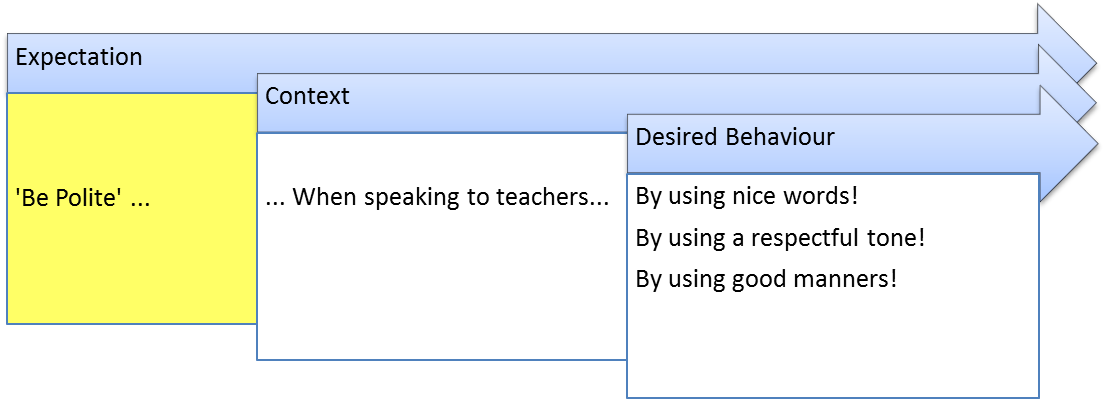 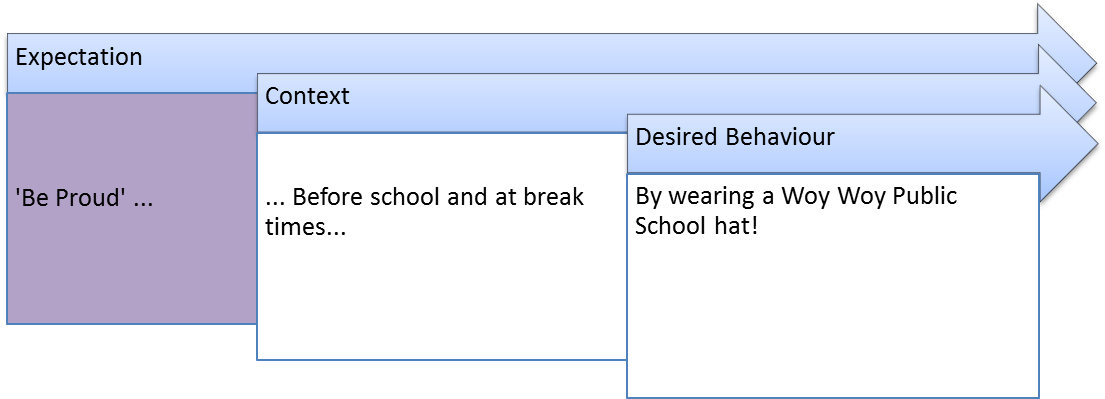                     Week 3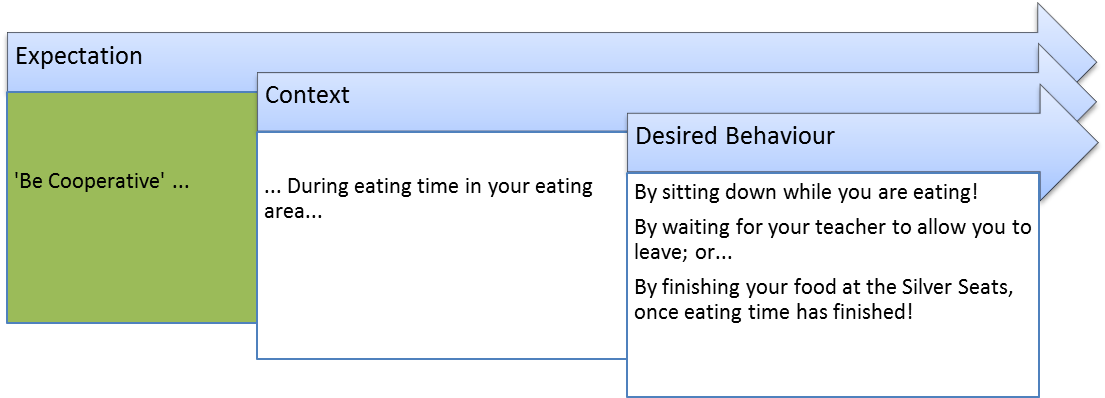                    Week 4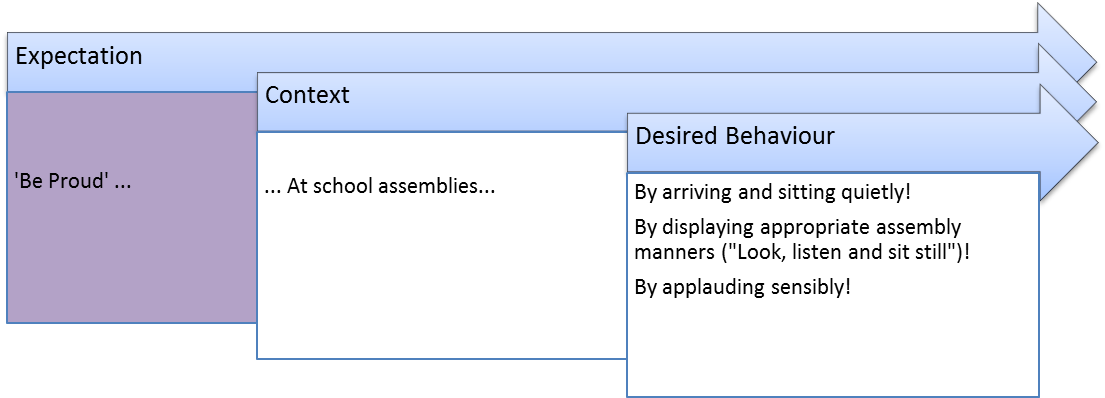                     Week 5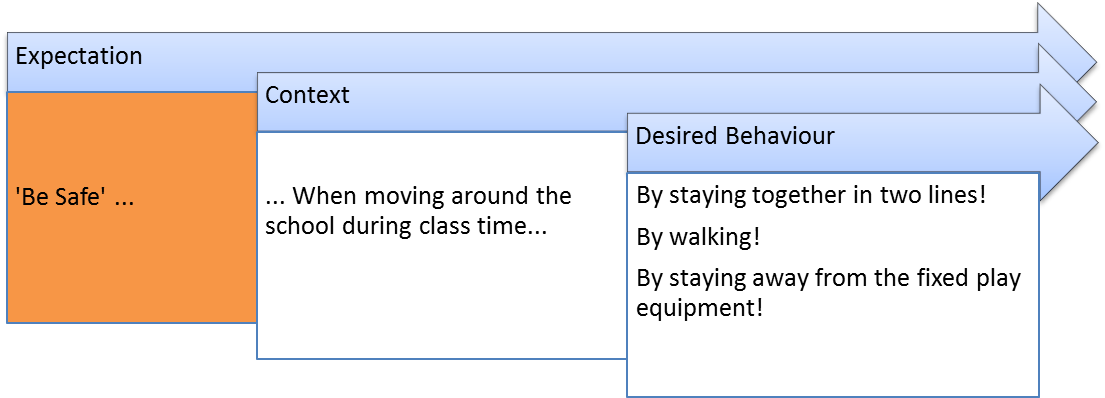                     Week 6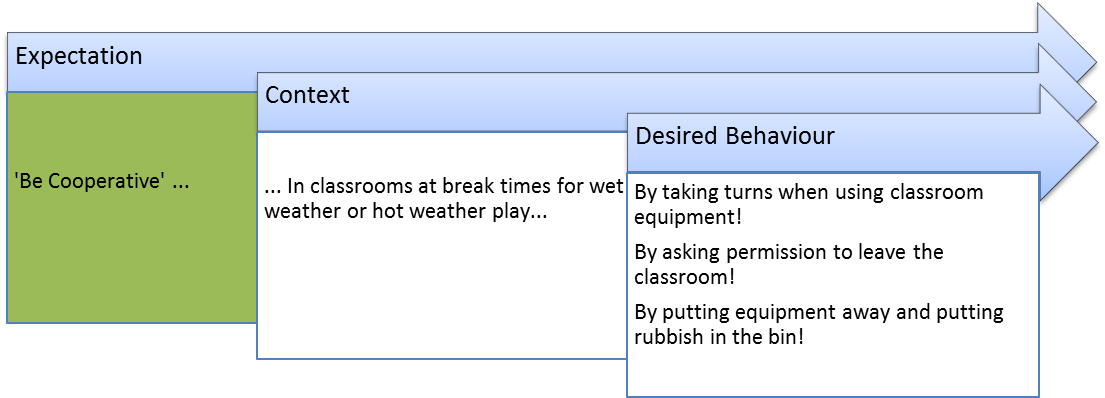                     Week 7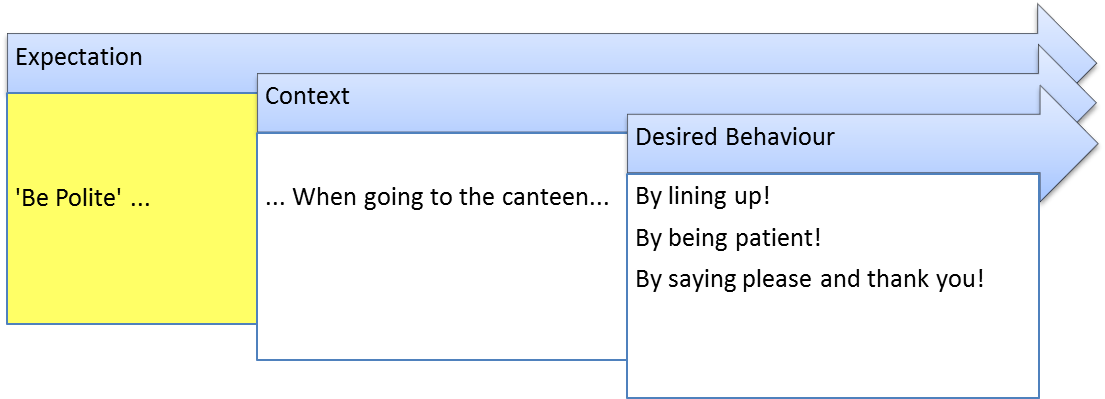                     Week 8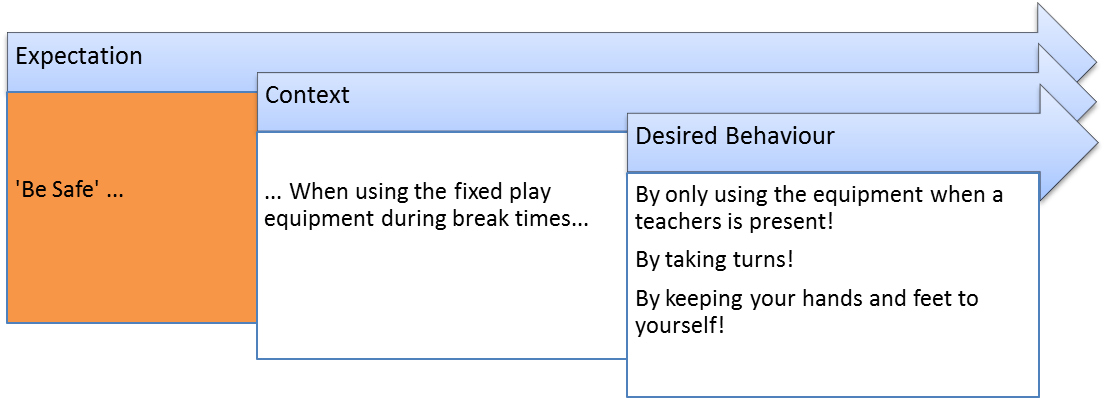                     Week 9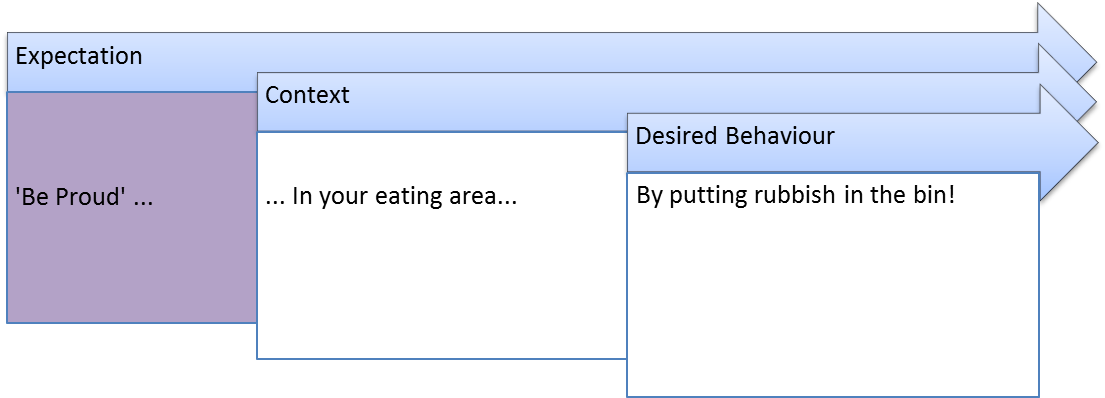                     Week 10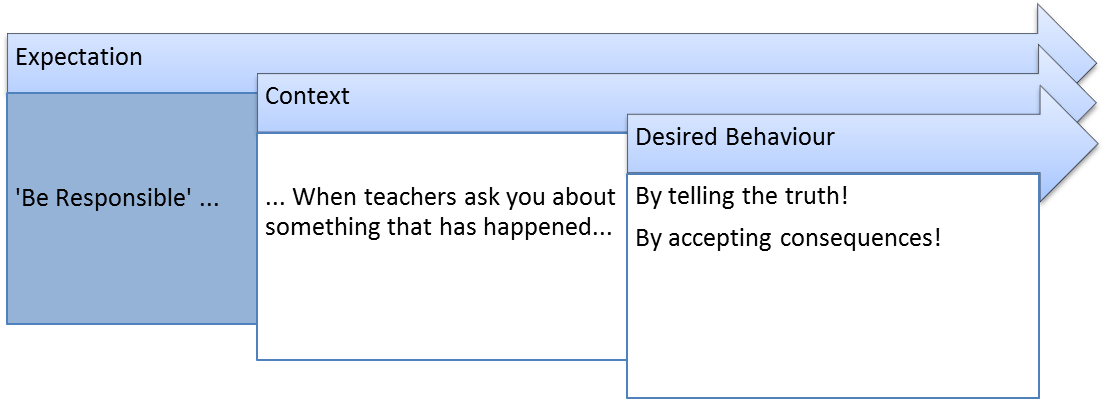 